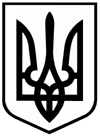 ХОРОЛЬСЬКА МІСЬКА РАДАЛУБЕНСЬКОГО РАЙОНУ ПОЛТАВСЬКОЇ ОБЛАСТІРОЗПОРЯДЖЕННЯ28 лютого 2024 року	                    м. Хорол                                         №82-рПро скликання позачергового засідання виконавчого комітету Хорольської міської радиВідповідно до п. 20 ч. 4 статті 42, статті 53 Закону України «Про місцеве самоврядування в Україні», п. 4.6. Регламенту виконавчого комітету, затвердженого рішенням виконавчого комітету від 19.07.2022 №155 «Про затвердження регламенту виконавчого комітету Хорольської міської ради»1. Скликати засідання виконавчого комітету Хорольської міської ради восьмого скликання 29 лютого 2024 року о 10-00 год. за адресою: м. Хорол, вул.1 Травня, 4.2. На порядок денний виконавчого комітету Хорольської міської ради восьмого скликання внести наступні питання: 2.1. Про влаштування дітей, які опинилися у складних життєвих обставинах, до патронатної сім’ї Гусаренко Олени Миколаївни. 	Доповідає: Гавриленко Н.В. – начальник служби у справах дітей виконавчого комітету міської ради.         2.2. Про внесення змін до спеціального фонду кошторису на 2024 рік.Доповідає: Глущенко Ю. О. – начальник відділу бухгалтерського обліку і звітності виконавчого комітету міської ради.         2.3. Про внесення змін до спеціального фонду кошторису на 2024 рік.Доповідає: Глущенко Ю.О. – начальник відділу бухгалтерського обліку і звітності виконавчого комітету міської ради. 2.4. Про надання дозволу на видалення зелених насаджень на території Хорольської міської ради.Доповідає: Краснюк А.І. – головний спеціаліст відділу з питань земельних відносин та екології виконавчого комітету міської ради.2.5.Різне.          3. Керуючому справами (секретарю) виконавчого комітету Хорольської міської ради (Козловій Г.М.) довести до відома членів виконавчого комітету про дату та час проведення засідання виконавчого комітету.4. Начальнику відділу інформаційної діяльності, комунікацій з громадськістю та організаційної роботи виконавчого комітету Хорольської міської ради (Григораш І.О.) висвітлити зміст даного розпорядження на офіційному веб-сайті Хорольської міської ради. 5. Контроль за виконанням даного розпорядження залишаю за собою.Міський голова                                                                            Сергій ВОЛОШИН